ГУ «Вилейский территориальный центр социального обслуживания населения» осуществляет прогнозирование и предупреждение возникновения трудных жизненных ситуаций; оказывает содействие гражданам (семьям) в преодолении трудных жизненных ситуаций и (или) адаптации к ним; в активизации собственных усилий граждан (семей), в создании условий для самостоятельного решения возникающих проблем.ГУ «Вилейский территориальный центр социального обслуживания населения» осуществляет прогнозирование и предупреждение возникновения трудных жизненных ситуаций; оказывает содействие гражданам (семьям) в преодолении трудных жизненных ситуаций и (или) адаптации к ним; в активизации собственных усилий граждан (семей), в создании условий для самостоятельного решения возникающих проблем.ГУ «Вилейский территориальный центр социального обслуживания населения» осуществляет прогнозирование и предупреждение возникновения трудных жизненных ситуаций; оказывает содействие гражданам (семьям) в преодолении трудных жизненных ситуаций и (или) адаптации к ним; в активизации собственных усилий граждан (семей), в создании условий для самостоятельного решения возникающих проблем.Что такое «трудная жизненная ситуация»Основанием для признания граждан (семей) нуждающимися в социальном обслуживании является нахождение данных граждан (семей) в трудной жизненной ситуации.  Трудная жизненная ситуация – обстоятельство (совокупность обстоятельств), объективно ухудшающее условия жизнедеятельности либо представляющее опасность для жизни и (или) здоровья гражданина, последствия которого он не в состоянии преодолеть самостоятельно. Граждане (семьи) могут быть признаны находящимися в трудной жизненной ситуации по следующим основаниям:малообеспеченность;сиротство;отсутствие определенного места жительства;безработица;наличие инвалидности;неспособность к самообслуживанию и утрата двигательной активности;семейное неблагополучие, конфликты и жестокое обращение в семье;отсутствие трудоспособных родственников, обязанных содержать его по закону;утрата социальных связей за время отбывания наказания в учреждениях уголовно-исполнительной системы МВД Республики Беларусь, нахождения в лечебно-трудовых профилакториях, в специальных учебно-воспитательных учреждениях и специальных лечебно-воспитательных учреждениях; рождение одновременно троих и более детей;наличие в семье ребенка с особенностями психофизического развития, в том числе ребенка-инвалида;смерть близкого родственника или члена семьи;нанесение ущерба в результате пожаров и других стихийных бедствий, техногенных катастроф (аварий), боевых действий, актов терроризма, психофизического насилия, торговли людьми, противоправных действий других лиц;наличие иных обстоятельств, последствия которых гражданин не в состоянии преодолеть самостоятельно.(ст. 28 Закона Республики Беларусь «О социальном обслуживании»)Виды социальных услугСоциальная услуга – деятельность в области социального обслуживания по оказанию гражданину помощи в целях содействия в предупреждении, преодолении трудной жизненной ситуации и (или) адаптации к ней, не связанная с оказанием материальной помощи. Услуга временного приюта (для жертв торговли людьми, лиц, пострадавших от насилия, террористических актов, техногенных катастроф, стихийных бедствий и лиц из числа детей-сирот и детей, оставшихся без попечения родителей) – удовлетворение потребности во временном безопасном жизнеустройстве. Услуга оказывается на базе «кризисной» комнаты.Консультационно-информационные услуги – информирование граждан об условиях и порядке организации и оказания социальных услуг, оказание содействия в оформлении и истребовании документов, необходимых для реализации права на установленные законодательством формы и виды социальной поддержки; проведение информационных бесед.Социально-бытовые услуги – действия по поддержанию нормальной жизнедеятельности инвалидов, граждан пожилого возраста в быту (социальное обслуживание на дому).Услуга социальный патронат – деятельность по сопровождению граждан (семей), находящихся в трудной жизненной ситуации, направленная на ее преодоление, восстановление нормальной жизнедеятельности, мобилизацию и реализацию собственного потенциала граждан (семей) для личного и социального роста. Услуга реализуется на основе межведомственного взаимодействия. Социально-педагогические услуги – действия, направленные на социализацию граждан различных возрастных и социальных групп, организацию их досуга в целях приобретения ими социальной ориентации и общепринятых норм поведения.Социально-психологические услуги – содействие гражданам в предупреждении, разрешении психологических проблем, преодолении их последствий, в том числе путем активизации собственных возможностей граждан, и создание необходимых для этого условий; психологическая помощь с использованием средств электросвязи с учетом специфики учреждения.Социально-посреднические услуги – содействие установлению и расширению связей между гражданами, получающими социальные услуги, и государственными органами (организа-циями); содействие в восстановлении и поддержании родственных связей; оказание в установленном порядке услуг по представлению интересов граждан, получающих социальные услуги; содействие в восстановлении (замене) документов, удостоверяющих личность и подтверждающих право на льготы; содействие в получении льгот и материальной помощи, предусмотренных законодательством; социальных услуг, предоставляемых организациями, оказывающими социальные услуги, юридических услуг.Социально-реабилитационные услуги – комплекс мероприятий по улучшению качества жизни граждан, в том числе посредством создания им условий для независимого проживания и интеграции в общество.Услуги почасового ухода за малолетними детьми (услуги няни) – оказание помощи в уходе и (или) кратковремен- ное (в течение дня) освобождение родителей от ухода за ребенком, в том числе за ребенком-инвалидом; оказание помощи в уходе за детьми семьям, воспитывающим двоих детей, родившихся одновременно; оказание помощи в уходе за детьми семьям, воспитывающим троих и более детей, родившихся одновременно.Услуги сопровождаемого проживания – оказание содействия лицам из числа детей-сирот и детей, оставшихся без попечения роди-телей, в социально-трудовой адаптации, расши-рении социальных связей, определении опти-мальных путей организации самостоятельной жизни, инвалидам – в адаптации к условиям быта и трудовой деятельности, подготовке к самостоятельной жизни вне стационарных учреждений и дальнейшее их сопровождение.(ст. 30 Закона Республики Беларусь «О  социальном обслуживании»; Постановление министерства труда и социальной защиты Республики Беларусь №84 от 1 декабря 2017 г. «Об установлении требований к содержанию и качеству социальных услуг, оказываемых в рамках государственных минимальных социальных стандартов в области социального обслуживания») Условия и порядок оказания социальных услугОказание социальных услуг осуществляется на основании письменного или устного заявления гражданина (его законного представителя) и при наличии добровольного согласия гражданина (его законного представителя). Согласие на получение социальных услуг лицами, не достигшими 14 лет, и лицами, признанными недееспособными, дается их законными представителями, а при отсутствии законных представителей – органами опеки и попечительства (Статья 31. Закона Республики Беларусь «О  социальном обслуживании»). 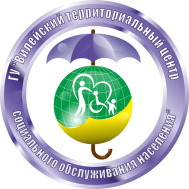 Сайт ГУ «ВТЦСОН»www.gu-vtcson.byГУ «ВТЦСОН»г. Вилейка, ул. Водопьянова, 33Приемная/факс: 3-63-57Отделение социальной адаптации и реабилитации:г. Вилейка, ул. Водопьянова, 33тел: 3-63-19Телефон экстренной психологической помощи: 3-63-17ГУ «Вилейский территориальный центр социального обслуживания населения»Социальные услуги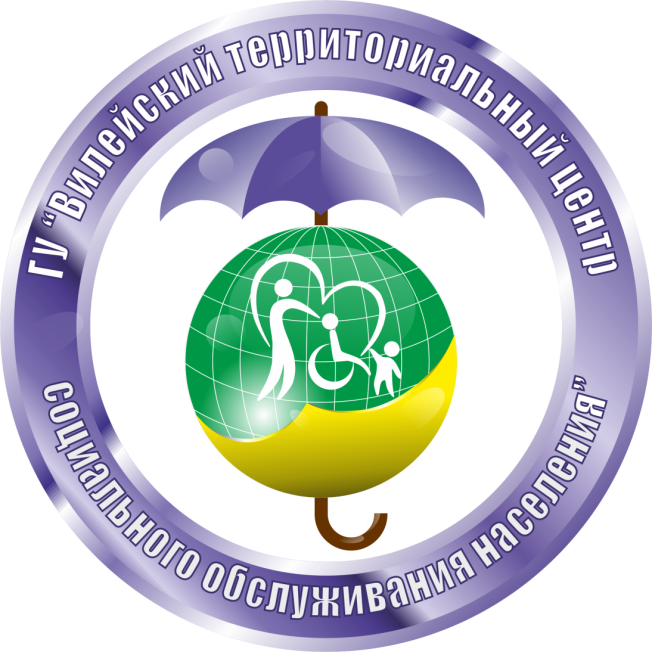 г. Вилейка